ALLEGATO A – FORMAT DI PROPOSTA DESCRITTIVA DELL’INTERVENTOFASCIA DI PARTECIPAZIONE (Rif. art. 6 co. 1 Avviso)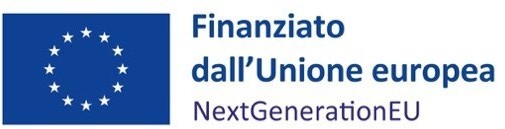 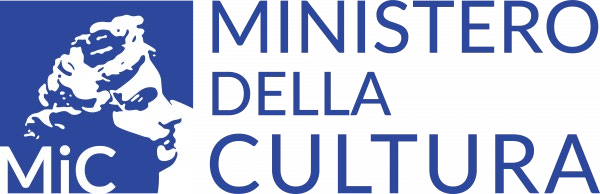 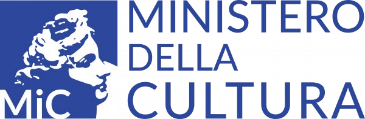 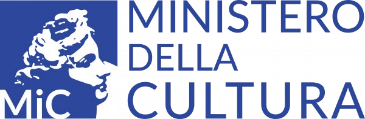  	, li  	Il Dichiarante Documento sottoscritto digitalmenteA. DESCRIZIONE DELLA PROPOSTA PROGETTUALE (Rif. Art. 10 Avviso)A1. Descrizione del museo, luogo della cultura oggetto dell’intervento (Rif. Avviso, art.10 co. 4, ambito I, criterio a e b) Qualità del bene e urgenza dell'intervento)A1.a - Descrivere l’edificio del museo, archivio, biblioteca, il sito del parco archeologico, la sua mission, le collezioni custodite, il rapporto con il territorio, la sua rilevanza sociale (max 2000 caratteri)[descrivere qui]Formulare un giudizio sintetico di valore del luogo della cultura in termini di Alto (A), Medio (M), Basso (B) per i diversi profili indicati Profilo storicoProfilo artistico Profilo socialeA1.b -Descrivere le motivazioni e l’urgenza dell'intervento in relazione allo stato di fatto, alle condizioni di accessibilità e sicurezza e all'importanza del luogo della cultura soprattutto in relazione alla importanza delle sue collezioni e dei rapporti con il territorio (max.2000 caratteri)[descrivere qui]Indicare il livello del fabbisogno/urgenza dell’intervento con Alto (A), Medio (M), Basso (B) in relazione a Condizioni di sicurezzaAccessibilità fisica Accessibilità sensoriale Accessibilità cognitivaA1.c - Piano per l’Abbattimento delle Barriere Architettoniche (P.E.B.A.) (Rif. Avviso, art. 4 co. 1) APPROVATO IN DATA …..........................................................................oppure INSERITO NELLA PROPOSTA PROGETTUALE	SI	NOA1. Descrizione del museo, luogo della cultura oggetto dell’intervento (Rif. Avviso, art.10 co. 4, ambito I, criterio a e b) Qualità del bene e urgenza dell'intervento)A1.a - Descrivere l’edificio del museo, archivio, biblioteca, il sito del parco archeologico, la sua mission, le collezioni custodite, il rapporto con il territorio, la sua rilevanza sociale (max 2000 caratteri)[descrivere qui]Formulare un giudizio sintetico di valore del luogo della cultura in termini di Alto (A), Medio (M), Basso (B) per i diversi profili indicati Profilo storicoProfilo artistico Profilo socialeA1.b -Descrivere le motivazioni e l’urgenza dell'intervento in relazione allo stato di fatto, alle condizioni di accessibilità e sicurezza e all'importanza del luogo della cultura soprattutto in relazione alla importanza delle sue collezioni e dei rapporti con il territorio (max.2000 caratteri)[descrivere qui]Indicare il livello del fabbisogno/urgenza dell’intervento con Alto (A), Medio (M), Basso (B) in relazione a Condizioni di sicurezzaAccessibilità fisica Accessibilità sensoriale Accessibilità cognitivaA1.c - Piano per l’Abbattimento delle Barriere Architettoniche (P.E.B.A.) (Rif. Avviso, art. 4 co. 1) APPROVATO IN DATA …..........................................................................oppure INSERITO NELLA PROPOSTA PROGETTUALE	SI	NOA1. Descrizione del museo, luogo della cultura oggetto dell’intervento (Rif. Avviso, art.10 co. 4, ambito I, criterio a e b) Qualità del bene e urgenza dell'intervento)A1.a - Descrivere l’edificio del museo, archivio, biblioteca, il sito del parco archeologico, la sua mission, le collezioni custodite, il rapporto con il territorio, la sua rilevanza sociale (max 2000 caratteri)[descrivere qui]Formulare un giudizio sintetico di valore del luogo della cultura in termini di Alto (A), Medio (M), Basso (B) per i diversi profili indicati Profilo storicoProfilo artistico Profilo socialeA1.b -Descrivere le motivazioni e l’urgenza dell'intervento in relazione allo stato di fatto, alle condizioni di accessibilità e sicurezza e all'importanza del luogo della cultura soprattutto in relazione alla importanza delle sue collezioni e dei rapporti con il territorio (max.2000 caratteri)[descrivere qui]Indicare il livello del fabbisogno/urgenza dell’intervento con Alto (A), Medio (M), Basso (B) in relazione a Condizioni di sicurezzaAccessibilità fisica Accessibilità sensoriale Accessibilità cognitivaA1.c - Piano per l’Abbattimento delle Barriere Architettoniche (P.E.B.A.) (Rif. Avviso, art. 4 co. 1) APPROVATO IN DATA …..........................................................................oppure INSERITO NELLA PROPOSTA PROGETTUALE	SI	NOA.2) Descrizione degli obiettivi e dei risultati attesi (Rif. Avviso, art.10 co. 4, ambito II) Coerenza, organicità e qualità del progetto (max 3000 caratteri)A2.a- Descrivere gli obiettivi del progetto e i risultati attesi con riferimento alle finalità dell’Investimento 1.2 indicate all’articolo 1 co. 1 dell’AvvisoA2.b- Descrivere strumenti, soluzioni, dispositivi e prodotti atti ad incrementare la qualità, la portata innovativa e la digitalizzazioneA2.c- Indicare i risultati attesi formulando anche, ove possibile, stime quantificate rispetto a:-	Progettazione orientata a bassa esigenza gestionale e durabilità nel tempo degli interventiMessa in opera di materiali e tecnologie ecocompatibiliParametri ambientali (consumi idrici e energetici; riduzione di CO2; biodiversità; inquinamento suolo, riduzione produzione rifiuti etc.)A2.d- Indicare i risultati attesi formulando anche, ove possibile, stime quantificate rispetto a:Aumento del flusso dei visitatori, sia in termini assoluti, che in termini di ampliamento della tipologia degli stessi, con particolare riferimento a tutti quei visitatori con speciali esigenze di accoglienza e fruizioneImplementazione dei dispositivi di sicurezzaA2.e- Indicare i risultati attesi formulando anche, ove possibile, stime quantificate rispetto a:Coinvolgimento del contesto locale, con particolare riferimento agli istituti scolastici ed universitari e alle associazioni di cittadini operanti sul territorio[descrivere qui]A.3) Descrizione tempi, modi e gestione delle fasi progettuali, realizzative e gestionali (Rif. Avviso, art.10 comma 4 ambiti III e IV) Cronoprogramma, sostenibilità finanziaria e maturità progettuale – Previsione di gestione) (max 2000 caratteri)A3.a - Descrivere dettagliatamente il cronoprogramma dell’intervento (per tutte le sue fasi), la capacità dello stesso di auto sostenersi, la eventuale presenza di accordi di partenariato e/o cofinanziamento e dichiarare il livello di progettazione proposto.A3.b - Descrivere il piano di gestione di durata almeno decennale [descrivere qui]– Descrizione sintetica delle diverse azioni previste riconducibili alle componenti indicate all’art. 4 dell’Avviso (max 5000 caratteri)Accessibilità dall’esterno (sito web e contatti)Raggiungibilità e accesso ai percorsi e ai diversi serviziPercorsi orizzontali e verticaliPercorsi musealiFormazione specifica del personaleSicurezza ed emergenzaValorizzazioneevidenziando, con riferimento alle diverse componenti/azioni, ove pertinente, gli elementi salienti del progetto in relazione a:Criterio Qualità, innovatività, digitalizzazione (rif. art. 10, co.4, ambito II criterio b)Sostenibilità ambientale dell'intervento di progettazione, manutenzione, valorizzazione (rif. art. 10, co.4, ambito II criterio c)Miglioramento delle condizioni di accessibilità, sicurezza e fruizione (rif. art. 10, co.4, ambito II criterio d)Coinvolgimento e benefici del territorio e della comunità di riferimento (rif. art. 10, co.4, ambito II criterio e) [descrivere qui]QUADRO DI SINTESI – GRADO DI RELAZIONE TRA “COMPONENTI” DELL’INTERVENTO E CRITERI - Alto (A), Medio (M), Basso (B)Criterio Qualità, innovatività, digitalizzazione (rif. art. 10, co.4, ambito II criterio b)Sostenibilità ambientale dell'intervento di progettazione, manutenzione, valorizzazione (rif. art. 10, co.4, ambito II criterio c)Miglioramento delle condizioni di accessibilità, sicurezza e fruizione (rif. art. 10, co.4, ambito II criterio d)Coinvolgimento e benefici del territorio e della comunità di riferimento (rif. art. 10, co.4, ambito II criterio e) [descrivere qui]QUADRO DI SINTESI – GRADO DI RELAZIONE TRA “COMPONENTI” DELL’INTERVENTO E CRITERI - Alto (A), Medio (M), Basso (B)Criterio Qualità, innovatività, digitalizzazione (rif. art. 10, co.4, ambito II criterio b)Sostenibilità ambientale dell'intervento di progettazione, manutenzione, valorizzazione (rif. art. 10, co.4, ambito II criterio c)Miglioramento delle condizioni di accessibilità, sicurezza e fruizione (rif. art. 10, co.4, ambito II criterio d)Coinvolgimento e benefici del territorio e della comunità di riferimento (rif. art. 10, co.4, ambito II criterio e) [descrivere qui]QUADRO DI SINTESI – GRADO DI RELAZIONE TRA “COMPONENTI” DELL’INTERVENTO E CRITERI - Alto (A), Medio (M), Basso (B)Criterio Qualità, innovatività, digitalizzazione (rif. art. 10, co.4, ambito II criterio b)Sostenibilità ambientale dell'intervento di progettazione, manutenzione, valorizzazione (rif. art. 10, co.4, ambito II criterio c)Miglioramento delle condizioni di accessibilità, sicurezza e fruizione (rif. art. 10, co.4, ambito II criterio d)Coinvolgimento e benefici del territorio e della comunità di riferimento (rif. art. 10, co.4, ambito II criterio e) [descrivere qui]QUADRO DI SINTESI – GRADO DI RELAZIONE TRA “COMPONENTI” DELL’INTERVENTO E CRITERI - Alto (A), Medio (M), Basso (B)Criterio Qualità, innovatività, digitalizzazione (rif. art. 10, co.4, ambito II criterio b)Sostenibilità ambientale dell'intervento di progettazione, manutenzione, valorizzazione (rif. art. 10, co.4, ambito II criterio c)Miglioramento delle condizioni di accessibilità, sicurezza e fruizione (rif. art. 10, co.4, ambito II criterio d)Coinvolgimento e benefici del territorio e della comunità di riferimento (rif. art. 10, co.4, ambito II criterio e) [descrivere qui]QUADRO DI SINTESI – GRADO DI RELAZIONE TRA “COMPONENTI” DELL’INTERVENTO E CRITERI - Alto (A), Medio (M), Basso (B)Criterio Qualità, innovatività, digitalizzazione (rif. art. 10, co.4, ambito II criterio b)Sostenibilità ambientale dell'intervento di progettazione, manutenzione, valorizzazione (rif. art. 10, co.4, ambito II criterio c)Miglioramento delle condizioni di accessibilità, sicurezza e fruizione (rif. art. 10, co.4, ambito II criterio d)Coinvolgimento e benefici del territorio e della comunità di riferimento (rif. art. 10, co.4, ambito II criterio e) [descrivere qui]QUADRO DI SINTESI – GRADO DI RELAZIONE TRA “COMPONENTI” DELL’INTERVENTO E CRITERI - Alto (A), Medio (M), Basso (B)Criterio Qualità, innovatività, digitalizzazione (rif. art. 10, co.4, ambito II criterio b)Sostenibilità ambientale dell'intervento di progettazione, manutenzione, valorizzazione (rif. art. 10, co.4, ambito II criterio c)Miglioramento delle condizioni di accessibilità, sicurezza e fruizione (rif. art. 10, co.4, ambito II criterio d)Coinvolgimento e benefici del territorio e della comunità di riferimento (rif. art. 10, co.4, ambito II criterio e) [descrivere qui]QUADRO DI SINTESI – GRADO DI RELAZIONE TRA “COMPONENTI” DELL’INTERVENTO E CRITERI - Alto (A), Medio (M), Basso (B)Criterio Qualità, innovatività, digitalizzazione (rif. art. 10, co.4, ambito II criterio b)Sostenibilità ambientale dell'intervento di progettazione, manutenzione, valorizzazione (rif. art. 10, co.4, ambito II criterio c)Miglioramento delle condizioni di accessibilità, sicurezza e fruizione (rif. art. 10, co.4, ambito II criterio d)Coinvolgimento e benefici del territorio e della comunità di riferimento (rif. art. 10, co.4, ambito II criterio e) [descrivere qui]QUADRO DI SINTESI – GRADO DI RELAZIONE TRA “COMPONENTI” DELL’INTERVENTO E CRITERI - Alto (A), Medio (M), Basso (B)Criteri di valutazione (Avviso art. 10, co. 4)Componenti (Avviso, art. 4, co. 2- Interventi finanziabili)Componenti (Avviso, art. 4, co. 2- Interventi finanziabili)Componenti (Avviso, art. 4, co. 2- Interventi finanziabili)Componenti (Avviso, art. 4, co. 2- Interventi finanziabili)Componenti (Avviso, art. 4, co. 2- Interventi finanziabili)Componenti (Avviso, art. 4, co. 2- Interventi finanziabili)Componenti (Avviso, art. 4, co. 2- Interventi finanziabili)Criteri di valutazione (Avviso art. 10, co. 4)abcdefgQualità, innovatività, digitalizzazioneSostenibilità ambientale dell'intervento di progettazione,manutenzione, valorizzazioneMiglioramento delle condizioni di accessibilità, sicurezza efruizioneCoinvolgimento e benefici del territorio e della comunità diriferimento– Piano di Gestione (Rif. Avviso, art. 10, co. 4, ambito IV Previsioni di gestione) (max 5000 caratteri) Descrivere sinteticamente le modalità di gestione previste, con una proiezione almeno decennale, evidenziando:obiettivi a breve, medio e lungo termine associati ad una coerente e conseguente programmazione degli interventicapacità del progetto di autosostenersi e garantire, nel tempo, un corretto equilibrio tra attività di conservazione, manutenzione programmata del giardino e iniziative di valorizzazioneindicazione di opportuni strumenti di valutazione degli obiettivi prefissatigestione in forma diretta/indirettasoluzioni di natura organizzativa e gestionale in grado di garantire una continuità dei risultati dell’interventoindicazione delle modalità di individuazione di eventuali partenariati o soggetti gestori privatiprevisione costi / ricavieventuali attività di carattere prettamente economico svolte [descrivere qui]– Piano di Gestione (Rif. Avviso, art. 10, co. 4, ambito IV Previsioni di gestione) (max 5000 caratteri) Descrivere sinteticamente le modalità di gestione previste, con una proiezione almeno decennale, evidenziando:obiettivi a breve, medio e lungo termine associati ad una coerente e conseguente programmazione degli interventicapacità del progetto di autosostenersi e garantire, nel tempo, un corretto equilibrio tra attività di conservazione, manutenzione programmata del giardino e iniziative di valorizzazioneindicazione di opportuni strumenti di valutazione degli obiettivi prefissatigestione in forma diretta/indirettasoluzioni di natura organizzativa e gestionale in grado di garantire una continuità dei risultati dell’interventoindicazione delle modalità di individuazione di eventuali partenariati o soggetti gestori privatiprevisione costi / ricavieventuali attività di carattere prettamente economico svolte [descrivere qui]– Piano di Gestione (Rif. Avviso, art. 10, co. 4, ambito IV Previsioni di gestione) (max 5000 caratteri) Descrivere sinteticamente le modalità di gestione previste, con una proiezione almeno decennale, evidenziando:obiettivi a breve, medio e lungo termine associati ad una coerente e conseguente programmazione degli interventicapacità del progetto di autosostenersi e garantire, nel tempo, un corretto equilibrio tra attività di conservazione, manutenzione programmata del giardino e iniziative di valorizzazioneindicazione di opportuni strumenti di valutazione degli obiettivi prefissatigestione in forma diretta/indirettasoluzioni di natura organizzativa e gestionale in grado di garantire una continuità dei risultati dell’interventoindicazione delle modalità di individuazione di eventuali partenariati o soggetti gestori privatiprevisione costi / ricavieventuali attività di carattere prettamente economico svolte [descrivere qui]– Piano di Gestione (Rif. Avviso, art. 10, co. 4, ambito IV Previsioni di gestione) (max 5000 caratteri) Descrivere sinteticamente le modalità di gestione previste, con una proiezione almeno decennale, evidenziando:obiettivi a breve, medio e lungo termine associati ad una coerente e conseguente programmazione degli interventicapacità del progetto di autosostenersi e garantire, nel tempo, un corretto equilibrio tra attività di conservazione, manutenzione programmata del giardino e iniziative di valorizzazioneindicazione di opportuni strumenti di valutazione degli obiettivi prefissatigestione in forma diretta/indirettasoluzioni di natura organizzativa e gestionale in grado di garantire una continuità dei risultati dell’interventoindicazione delle modalità di individuazione di eventuali partenariati o soggetti gestori privatiprevisione costi / ricavieventuali attività di carattere prettamente economico svolte [descrivere qui]– Piano di Gestione (Rif. Avviso, art. 10, co. 4, ambito IV Previsioni di gestione) (max 5000 caratteri) Descrivere sinteticamente le modalità di gestione previste, con una proiezione almeno decennale, evidenziando:obiettivi a breve, medio e lungo termine associati ad una coerente e conseguente programmazione degli interventicapacità del progetto di autosostenersi e garantire, nel tempo, un corretto equilibrio tra attività di conservazione, manutenzione programmata del giardino e iniziative di valorizzazioneindicazione di opportuni strumenti di valutazione degli obiettivi prefissatigestione in forma diretta/indirettasoluzioni di natura organizzativa e gestionale in grado di garantire una continuità dei risultati dell’interventoindicazione delle modalità di individuazione di eventuali partenariati o soggetti gestori privatiprevisione costi / ricavieventuali attività di carattere prettamente economico svolte [descrivere qui]– Piano di Gestione (Rif. Avviso, art. 10, co. 4, ambito IV Previsioni di gestione) (max 5000 caratteri) Descrivere sinteticamente le modalità di gestione previste, con una proiezione almeno decennale, evidenziando:obiettivi a breve, medio e lungo termine associati ad una coerente e conseguente programmazione degli interventicapacità del progetto di autosostenersi e garantire, nel tempo, un corretto equilibrio tra attività di conservazione, manutenzione programmata del giardino e iniziative di valorizzazioneindicazione di opportuni strumenti di valutazione degli obiettivi prefissatigestione in forma diretta/indirettasoluzioni di natura organizzativa e gestionale in grado di garantire una continuità dei risultati dell’interventoindicazione delle modalità di individuazione di eventuali partenariati o soggetti gestori privatiprevisione costi / ricavieventuali attività di carattere prettamente economico svolte [descrivere qui]– Piano di Gestione (Rif. Avviso, art. 10, co. 4, ambito IV Previsioni di gestione) (max 5000 caratteri) Descrivere sinteticamente le modalità di gestione previste, con una proiezione almeno decennale, evidenziando:obiettivi a breve, medio e lungo termine associati ad una coerente e conseguente programmazione degli interventicapacità del progetto di autosostenersi e garantire, nel tempo, un corretto equilibrio tra attività di conservazione, manutenzione programmata del giardino e iniziative di valorizzazioneindicazione di opportuni strumenti di valutazione degli obiettivi prefissatigestione in forma diretta/indirettasoluzioni di natura organizzativa e gestionale in grado di garantire una continuità dei risultati dell’interventoindicazione delle modalità di individuazione di eventuali partenariati o soggetti gestori privatiprevisione costi / ricavieventuali attività di carattere prettamente economico svolte [descrivere qui]– Piano di Gestione (Rif. Avviso, art. 10, co. 4, ambito IV Previsioni di gestione) (max 5000 caratteri) Descrivere sinteticamente le modalità di gestione previste, con una proiezione almeno decennale, evidenziando:obiettivi a breve, medio e lungo termine associati ad una coerente e conseguente programmazione degli interventicapacità del progetto di autosostenersi e garantire, nel tempo, un corretto equilibrio tra attività di conservazione, manutenzione programmata del giardino e iniziative di valorizzazioneindicazione di opportuni strumenti di valutazione degli obiettivi prefissatigestione in forma diretta/indirettasoluzioni di natura organizzativa e gestionale in grado di garantire una continuità dei risultati dell’interventoindicazione delle modalità di individuazione di eventuali partenariati o soggetti gestori privatiprevisione costi / ricavieventuali attività di carattere prettamente economico svolte [descrivere qui]B. INTERVENTI PREVISTI E FINANZIABILI – Rif. Avviso, articolo 4B. INTERVENTI PREVISTI E FINANZIABILI – Rif. Avviso, articolo 4B. INTERVENTI PREVISTI E FINANZIABILI – Rif. Avviso, articolo 4B. INTERVENTI PREVISTI E FINANZIABILI – Rif. Avviso, articolo 4B. INTERVENTI PREVISTI E FINANZIABILI – Rif. Avviso, articolo 4Il Soggetto proponente dichiara di recuperare l’IVA?  Sì	 NOIn caso di risposta affermativa, gli importi da riportare nell’Applicazione informatica dovranno corrispondere al Costo totale netto IVA di cui alla presente tabella.In caso di risposta negativa, gli importi da riportare nell’Applicazione informatica dovranno corrispondere al Costo totale lordo IVA di cui alla presente tabella.Il Soggetto proponente dichiara di recuperare l’IVA?  Sì	 NOIn caso di risposta affermativa, gli importi da riportare nell’Applicazione informatica dovranno corrispondere al Costo totale netto IVA di cui alla presente tabella.In caso di risposta negativa, gli importi da riportare nell’Applicazione informatica dovranno corrispondere al Costo totale lordo IVA di cui alla presente tabella.Il Soggetto proponente dichiara di recuperare l’IVA?  Sì	 NOIn caso di risposta affermativa, gli importi da riportare nell’Applicazione informatica dovranno corrispondere al Costo totale netto IVA di cui alla presente tabella.In caso di risposta negativa, gli importi da riportare nell’Applicazione informatica dovranno corrispondere al Costo totale lordo IVA di cui alla presente tabella.Il Soggetto proponente dichiara di recuperare l’IVA?  Sì	 NOIn caso di risposta affermativa, gli importi da riportare nell’Applicazione informatica dovranno corrispondere al Costo totale netto IVA di cui alla presente tabella.In caso di risposta negativa, gli importi da riportare nell’Applicazione informatica dovranno corrispondere al Costo totale lordo IVA di cui alla presente tabella.Il Soggetto proponente dichiara di recuperare l’IVA?  Sì	 NOIn caso di risposta affermativa, gli importi da riportare nell’Applicazione informatica dovranno corrispondere al Costo totale netto IVA di cui alla presente tabella.In caso di risposta negativa, gli importi da riportare nell’Applicazione informatica dovranno corrispondere al Costo totale lordo IVA di cui alla presente tabella.DESCRIZIONE DEGLI INTERVENTIPREVISTICosto totalenetto IVACosto totalelordo IVAB.a) ACCESSIBILITÀ DALL’ESTERNOB.a) ACCESSIBILITÀ DALL’ESTERNOB.a) ACCESSIBILITÀ DALL’ESTERNOB.a) ACCESSIBILITÀ DALL’ESTERNOB.a) ACCESSIBILITÀ DALL’ESTERNOB.a.1.1)Implementazione del sito web dell’istituto con strumenti dedicati agli utenti con ridotte capacità sensoriali – rispettando gli atti e le norme nazionali e internazionali in materia di accessibilità dei siti web per le persone con esigenze specifiche – che assicuri la fruizione ampliata e l’utilizzo da parte di un più vasto e diversificato pubblico di utenti, fornendo informazioni e conoscenza, consentendo l’interazione e la produzione di contenuti culturalianche in una logica partecipativa[descrizione intervento]€ 0,00€ 0,00B.a.1.2)Realizzazione di un punto informativo al quale rivolgersi direttamente o in remoto, per avere informazioni sul museo e sistemi di prenotazione e contatto telefonico diretto, o indiretto in remoto, seguiti da personale con una formazione specifica dedicata ai temi dell’accessibilità. Predisposizione di un numero telefonico dedicato all’accessibilità, gestito da operatori formati per affrontare adeguatamente le richieste di informazioni riguardanti le diverse forme di accessibilità e fornire approfondimenti sui servizi resi disponibili dal museo.Altro: specificare Altro: specificare[descrizione intervento]€ 0,00€ 0,00Subtotalenetto IVASubtotalelordo IVATOTALE ACCESSIBILITÀ DALL’ESTERNO€ 0,00€ 0,00B.b)RAGGIUNGIBILITÀ E ACCESSO AI PERCORSI E AISERVIZIB.b.1.1)Interventi sulla segnaletica lungo i percorsi esterni di accesso al museo, archivio, biblioteca, parco archeologico, anche con integrazione dei segnali con icone che comunichino i servizi per l’accessibilità.[descrizione intervento]€ 0,00€ 0,00B.b.1.2)Interventi sui percorsi di accesso alla struttura (marciapiedi, viottoli, rampe ecc.) affinché siano di larghezza e pendenza adeguata, rimozione di ostacoli (pali, arredi urbani, aperture temporanee di porte), piani disconnessi oeccessivamente sdrucciolevoli.[descrizione intervento]€ 0,00€ 0,00B.b.1.3)Realizzazione di parcheggi riservati alle auto con contrassegno.[descrizione intervento]€ 0,00€ 0,00B.b.1.4)Progettazione e realizzazione, solo ove necessario e per comprovate necessità,di percorsi alternativi per raggiungere l’ingresso accessibile.[descrizione intervento]€ 0,00€ 0,00B.b.1.5)Interventi sull’immagine architettonica dell’ingresso che ne permetta una immediata individuazione. Realizzazione di spazi temporanei di attesa atti a proteggere i fruitori da disagi climatici. Inserimento negli spazi di accesso di percorsi tattili, tattilo-plantare, o con dispositivi sonori per i visitatori condisabilità visiva.[descrizione intervento]€ 0,00€ 0,00B.b.1.6)Acquisto di arredi per i punti informativi, le biglietterie, la distribuzione del materiale di altezza e sezione trasversale atta ad un rapporto diretto tra personale e fruitore su sedia a ruote o di altezza limitata. Acquisto di arredi per il servizio guardaroba fruibile in piena autonomia a persone su sedia a ruote o con esigenze specifiche per le quali si richiedono altezza e profondità adeguata, aperture/chiusure facilitate, numeri identificativi in caratteri ad alta leggibilità e braille. Inserimento lungo l’intero percorso di fruizione interna di segnaletica con icone che possano con immediatezza dare informazioni sui livelli di accessibilità presenti.[descrizione intervento]€ 0,00€ 0,00B.b.1.7)Interventi per rendere i servizi igienici adatti alle esigenze di tutti, evitando soluzioni specializzate. Inserimento di attrezzature ed arredi atti ad un uso autonomo dei servizi da parte della più vasta platea possibile di fruitori, dai bambini, alle persone con ridotta mobilità, a quelle su sedia a ruote.[descrizione intervento]€ 0,00€ 0,00B.b.1.8)Interventi volti a consentire la piena accessibilità di punti ristoro, caffetterie,bookshop e ogni altro spazio presente ad uso pubblico e che offrano un uso comodo e confortevole degli spazi e degli arredi ad ogni tipo di fruitore.[descrizione intervento]€ 0,00€ 0,00B.b.1.9)Altro: specificareSubtotalenetto IVASubtotalelordo IVATOTALE RAGGIUNGIBILITÀ e ACCESSO AI PERCORSI e AI SERVIZI€ 0,00€ 0,00B.c)PERCORSI ORIZZONTALI E VERTICALIB.c.1.1)Tutti gli interventi necessari per consentire di accedere a quote diverse dello spazio del museo, dell’archivio, della biblioteca, del parco archeologico utilizzando in sicurezza scale, rampe, piattaforme elevatrici, ascensori, quali elementi integrati nell’esperienza di visita.Tutti gli interventi necessari per consentire il pieno utilizzo degli spazi ai piani eliminando gli ostacoli fisici.[descrizione intervento]€ 0,00€ 0,00B.c.1.2)Ogni intervento ed inserimento di dispositivo che consenta una esperienza di visita autonoma per la più larga parte dei visitatori (ad esempio: realizzazione di pavimentazioni e scale con segnalazioni plantari, contrasti cromatici e integrazioni con avvisi sonori; per i vani ascensori inserimento di pulsantiera braille e sonora e l’annuncio sonoro del piano di fermata, dispositivo telefonico per non udenti che permetta di dialogare tramite display/schermo e la tastiera tra vano cabina e sala di emergenza.[descrizione intervento]Subtotalenetto IVASubtotalelordo IVA€ 0,00€ 0,00B. d)PERCORSI MUSEALIB.d.1)Inserimento nel percorso museale di tutti quegli strumenti che consentano una fruizione ampliata quali, ad esempio, sistemi audio per non vedenti, video in Lingua italiana dei segni (LIS), e/o Americana (ASL) e/o International Sign Language (IS), avvisi luminosi, possibilità di rete Wi-Fi per scaricare applicativi o accedere a contenuti culturali in ambiente digitale …).[descrizione intervento]€ 0,00€ 0,00B.d.2)Acquisto ed installazione di dispositivi di supporto/ausili per il superamento di specifiche disabilità (permanenti e temporanee) quali riproduzioni peresplorazione tattile, audio guide, ausili per difficoltà motorie etc.[descrizione intervento]€ 0,00€ 0,00B.d.3)Realizzazione di piccole aree di sosta lungo il percorso.[descrizione intervento]€ 0,00€ 0,00B.d.4)Altro: specificareSubtotalenetto IVASubtotalelordo IVATOTALE PERCORSI MUSEALITOTALE PERCORSI MUSEALITOTALE PERCORSI MUSEALI€ 0,00€ 0,00B.e) FORMAZIONE SPECIFICA del PERSONALEB.e) FORMAZIONE SPECIFICA del PERSONALEB.e) FORMAZIONE SPECIFICA del PERSONALEB.e) FORMAZIONE SPECIFICA del PERSONALEB.e) FORMAZIONE SPECIFICA del PERSONALEB.e.1)Formazione dedicata per un’accoglienza cortese, rispettosa, attenta a specifiche richieste relative a disabilità e ad esigenze particolari nella fruizione dei servizi museali. Il personale va, inoltre, istruito affinché valuti costantemente le situazioni di pericolo nella fruizione. Piano di aggiornamento professionale dedicato all’accoglienza della più vasta varietà di visitatori, dall’uso dei dispositivi di sicurezza e primo soccorso per tutti (defibrillatori etc.) a quelli per persone con esigenze specifiche, (ad esempio l’uso dellaLingua dei segni).[descrizione intervento]€ 0,00€ 0,00B.e.2)Altro: specificare[descrizione intervento]€ 0,00€ 0,00Subtotalenetto IVASubtotalelordo IVATOTALE FORMAZIONE SPECIFICA DEL PERSONALETOTALE FORMAZIONE SPECIFICA DEL PERSONALETOTALE FORMAZIONE SPECIFICA DEL PERSONALE€ 0,00€ 0,00B.f) SICUREZZA ed EMERGENZAB.f) SICUREZZA ed EMERGENZAB.f) SICUREZZA ed EMERGENZAB.f) SICUREZZA ed EMERGENZAB.f) SICUREZZA ed EMERGENZAB.f.1)Interventi di messa in sicurezza di recinzioni e cancelli d’ingresso e percorsi di fruizione, installazione di sistemi automatici di controllo degli ingressi e del flusso dei visitatori e interventi di varia natura volti alla riduzione e mitigazione dei rischi (ad esempio l’eliminazione lungo i percorsi di elementi pericolosi in relazione alla diversa tipologia di visitatori, altezza bambino, altezza sedia a ruote, pavimentazioni che garantiscano l’attrito nella percorrenza evitando rischi di cadute, segnalazioni attraverso colori, cambiamento di materiale o illuminazione di dislivelli e salti di quota, inserimento di dispositivi sonori che segnalino le aree terminali di scale erampe…)[descrizione intervento]€ 0,00€ 0,00B.f.2)Implementazione nel Piano di Sicurezza ed Emergenza di tutti quegli elementi e quelle scelte progettuali che lo rendano attento al tema dell’accessibilità (collocazione e dimensioni della segnaletica di emergenza in rapporto alla posizione delle persone, utilizzo di simbologie standardizzate a livello internazionale che permettano un riconoscimento universale dei segnali da parte dei diversi pubblici, collocazione di planimetrie semplificate, correttamente orientate, dove sia indicato in modo chiaro la posizione del lettore e il layout di esodo, porte diemergenza con dispositivi automatici di apertura…)[descrizione intervento]€ 0,00€ 0,00B.f.3)Altro: specificare[descrizione intervento]€ 0,00Subtotalenetto IVASubtotalelordo IVATOTALE COMPONENTE SICUREZZA ed EMERGENZATOTALE COMPONENTE SICUREZZA ed EMERGENZATOTALE COMPONENTE SICUREZZA ed EMERGENZA€ 0,00€ 0,00B.g) ValorizzazioneB.g) ValorizzazioneB.g) ValorizzazioneB.g) ValorizzazioneB.g) ValorizzazioneB.g.1)Implementazione e il miglioramento dei temi dell’accessibilità ampliata,mediante progetti di ricerca, pubblicazioni, eventi ed esposizioni. nonché mediante interventi atti a conseguire e ad implementare l'accessibilità[descrizione intervento]€ 0,00€ 0,00cognitiva sia sul piano linguistico, che della comprensibilità deicontenuti attraverso ogni tipo di supporto.B.g.2)Altro: specificareSubtotalenetto IVASubtotalelordo IVATOTALE COMPONENTE VALORIZZAZIONETOTALE COMPONENTE VALORIZZAZIONETOTALE COMPONENTE VALORIZZAZIONE€ 0,00€ 0,00TOTALE GENERALETOTALE GENERALETOTALE GENERALECosto totalenetto IVACosto totalelordo IVATOTALE GENERALETOTALE GENERALETOTALE GENERALE€ 0,00€ 0,00C. CRONOPROGRAMMA, SOSTENIBILITÀ FINANZIARIA E MATURITÀ PROGETTUALE - Rif. Avviso, articolo 10, co. 4, ambito III.a.	Indicazione delle fasi operative:Indicare i tempi di svolgimento necessari al compimento di ciascuna fase, la ripartizione del lavoro, delle risorse e delle competenze interne ed esterne al progetto (max 2000 caratteri)[descrivere qui]b.	Ultimazione dell’interventoIndicare data consegna lavori, stipula contratti – adozione impegni (per servizi e forniture) entro il 30/06/2023 e data ultimazione dell’intervento avendo riguardo alla congruenza e coerenza del cronoprogramma a livello progettuale esistente e all’importo richiesto (max 2000 caratteri)[descrivere qui]c. Indicazione delle risorse ed efficienza dell’interventoIndicare il grado di raggiungimento degli obiettivi con il minimo consumo possibile delle risorse e nel rispetto dei costi medi per interventi analoghi, nonché gli elementi che possano far presuppore una continuità degli esiti intesa come servizi e soluzioni permanenti e sostenibili (max 2000 caratteri)[descrivere qui]d.	Livello di progettazioneIndicare il livello di progettazione attuale (PFTE, definitivo o esecutivo) (max 2000 caratteri)[descrivere qui]Indicare il livello di progettazione attuale (PFTE, definitivo o esecutivo) (max 2000 caratteri)[descrivere qui]Indicare il livello di progettazione attuale (PFTE, definitivo o esecutivo) (max 2000 caratteri)[descrivere qui]Indicare il livello di progettazione attuale (PFTE, definitivo o esecutivo) (max 2000 caratteri)[descrivere qui]Indicare il livello di progettazione attuale (PFTE, definitivo o esecutivo) (max 2000 caratteri)[descrivere qui]e.	Partenariati e co - finanziamentie.	Partenariati e co - finanziamentie.	Partenariati e co - finanziamentie.	Partenariati e co - finanziamentie.	Partenariati e co - finanziamentiIndicare eventuale attivazione di partenariati pubblico – privato di supporto alla realizzazione di attività culturali, alla promozione del bene e/o di strategie di co – finanziamento (max 2000 caratteri)[descrivere qui]Indicare eventuale attivazione di partenariati pubblico – privato di supporto alla realizzazione di attività culturali, alla promozione del bene e/o di strategie di co – finanziamento (max 2000 caratteri)[descrivere qui]Indicare eventuale attivazione di partenariati pubblico – privato di supporto alla realizzazione di attività culturali, alla promozione del bene e/o di strategie di co – finanziamento (max 2000 caratteri)[descrivere qui]Indicare eventuale attivazione di partenariati pubblico – privato di supporto alla realizzazione di attività culturali, alla promozione del bene e/o di strategie di co – finanziamento (max 2000 caratteri)[descrivere qui]Indicare eventuale attivazione di partenariati pubblico – privato di supporto alla realizzazione di attività culturali, alla promozione del bene e/o di strategie di co – finanziamento (max 2000 caratteri)[descrivere qui]f. Cronoprogramma procedurale e di spesaf. Cronoprogramma procedurale e di spesaf. Cronoprogramma procedurale e di spesaf. Cronoprogramma procedurale e di spesaf. Cronoprogramma procedurale e di spesaITER PROCEDURALEFase già realizzata(data)Data di inizioeffettiva o previstaData di fine previstaTermine previstodall’Avviso (cfr. art. 5)LAVORIConclusione fase di acquisizione livelli diprogettazioneConclusione fase di stipula contratti per l’esecuzionelavori – Adozione impegniConsegna lavoriConclusione collaudi - Acquisizione certificati di regolare esecuzione[rilevante ai fini dell’attribuzione della premialità di cui all’art. 10, co. 4,ambito III, criterio b) dell’Avviso]SERVIZI /FORNITUREConclusione fase di selezione fornitoriConclusione fase di stipula contratti – AdozioneimpegniVerifiche e controlli – Certificato di regolare esecuzione[rilevante ai fini dell’attribuzione della premialità i cui all’art. 10, co. 4, ambito III, criterio b) dell’Avviso]II sem. 2022202320242025I sem. 2026TotaleTitolo intervento€ 0,00€ 0,00€ 0,00€ 0,00€ 0,00€ 0,00